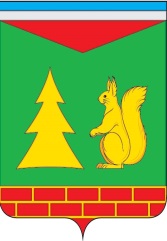 Ханты - Мансийский автономный округ – ЮграСоветский районАДМИНИСТРАЦИЯ ГОРОДСКОГО ПОСЕЛЕНИЯ ПИОНЕРСКИЙП О С Т А Н О В Л Е Н И Е«14» июля 2023г.                                                                                                                  № 239О  введении временного ограничения  движениятранспортных  средств по  автомобильной дорогеобщего пользования улицы Мира городского поселения Пионерский В соответствии со ст.14 Федерального закона от 10.12.1995 № 196-ФЗ «О безопасности дорожного движения», ст. 30 Федерального закона  от 8.11.2007 № 257-ФЗ «Об автомобильных дорогах и о дорожной деятельности в Российской Федерации и о внесении изменений в отдельные законодательные акты Российской Федерации»,  Федеральным законом от 06.10.2003 № 131-ФЗ «Об общих принципах организации местного самоуправления в Российской Федерации», Уставом городского поселения Пионерский и в связи  с проведением работ по  капитальному ремонту:1. Ввести в 2023 году временные ограничения движения транспортных средств по автомобильной дороге общего пользования местного значения городского поселения Пионерский по улице Мира в границах от улицы Ленина до улицы Советская в период с 00.00 часов 18 июля 2023 года до 00.00 часов 31 августа 2023 года, в связи с проведением работ по  капитальному ремонту.2. Муниципальному бюджетному учреждению «Пионерский центр услуг»2.1. проконтролировать установку соответствующих дорожных знаков производителем работ  о временном ограничении движения и демонтаж их после истечения даты временного ограничения движения;2.3. обеспечить информирование пользователей автомобильных дорог общего пользования местного значения городского поселения Пионерский через средства массовой информации и разместить на официальном сайте Администрации городского поселения Пионерский.3. Настоящее постановление вступает в силу после официального его опубликования.4. Контроль исполнения настоящего постановления оставляю за собой.Глава городского поселения Пионерский              В.С. Зубчик